How to access the “Maximum Framework Rates”  for Project Management & Full Design Team Services RM3741Access the eSourcing tool via: https://gpsesourcing.cabinetoffice.gov.uk/sso/jsp/login.jsp Customer support call 0345 410 2222 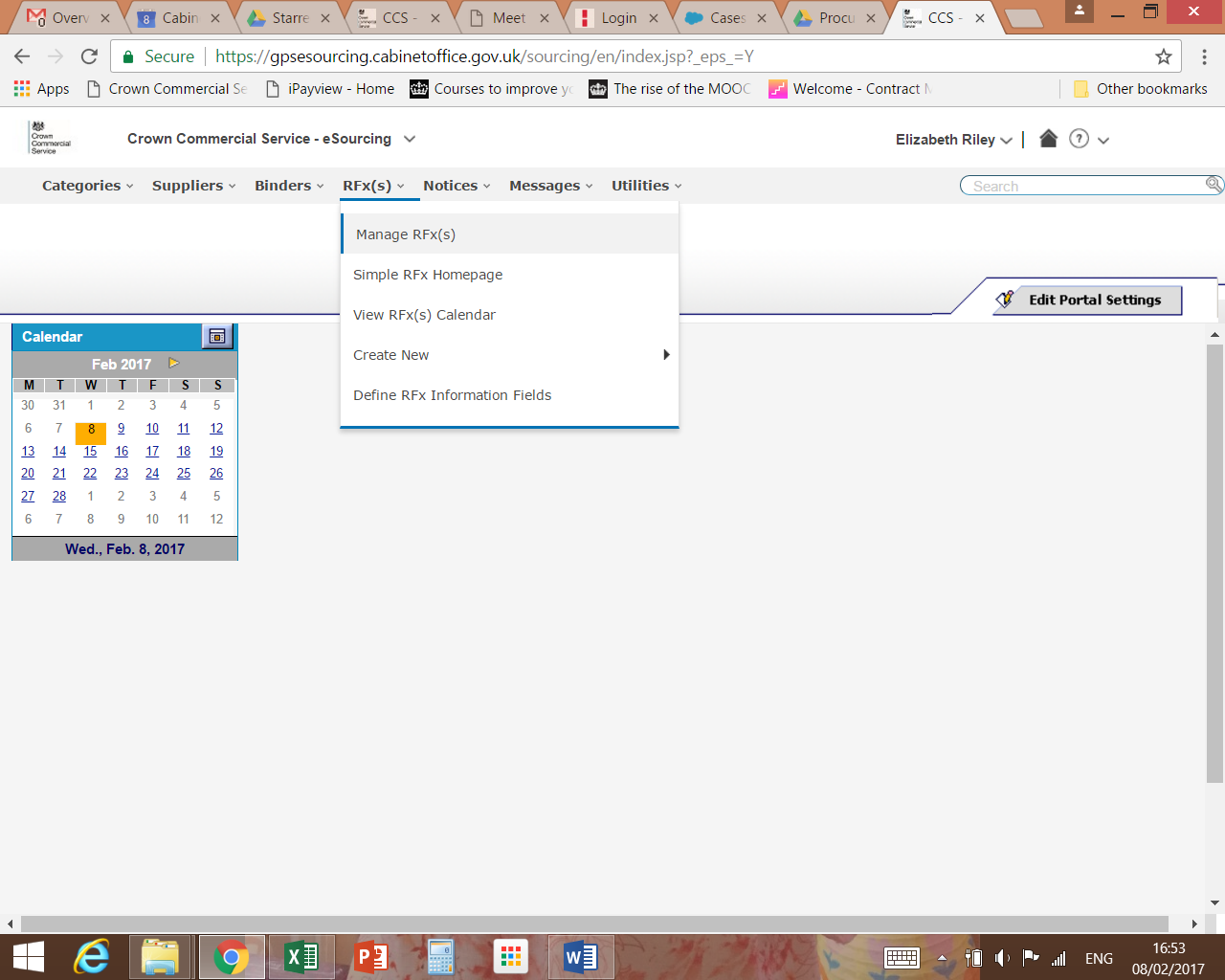 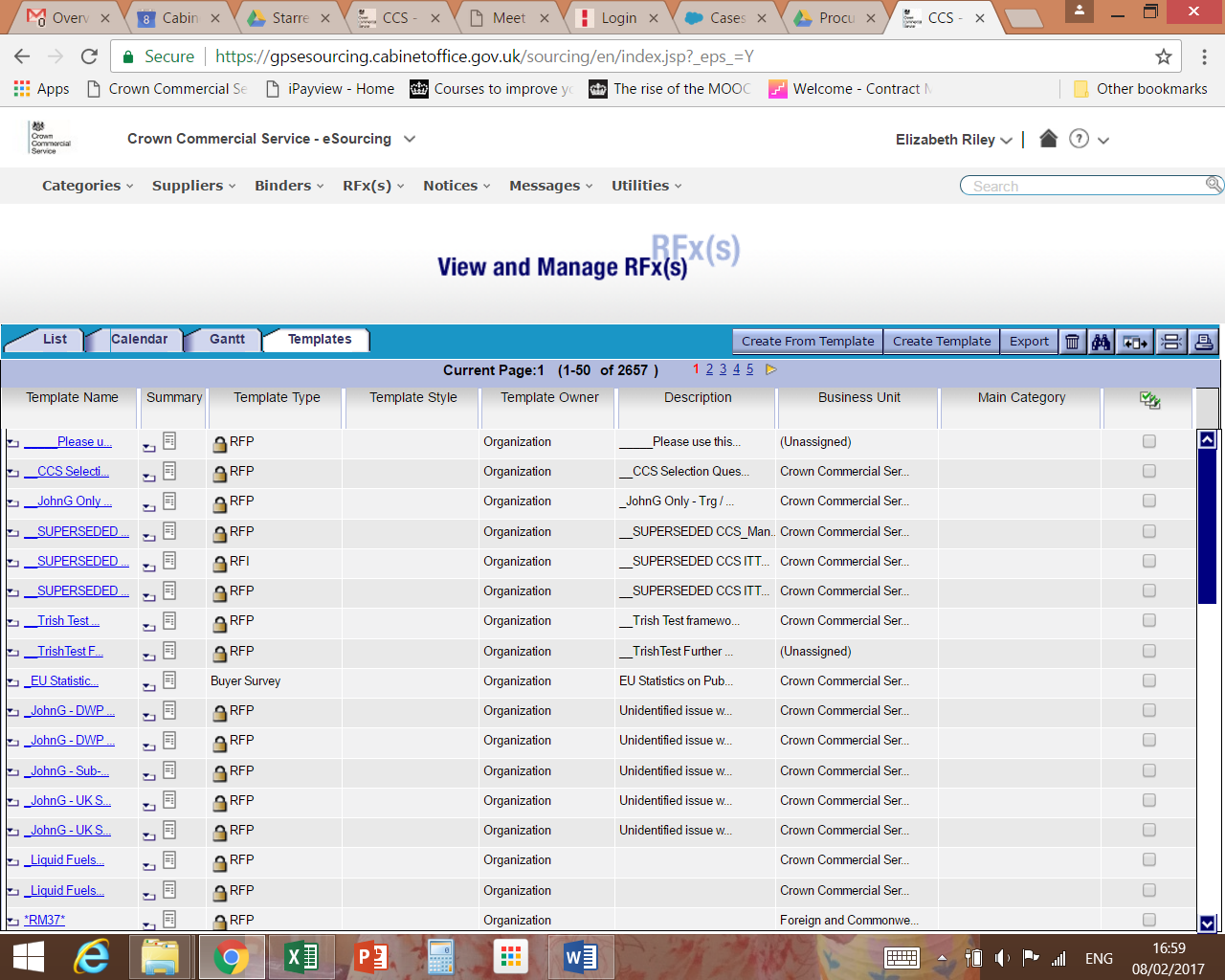 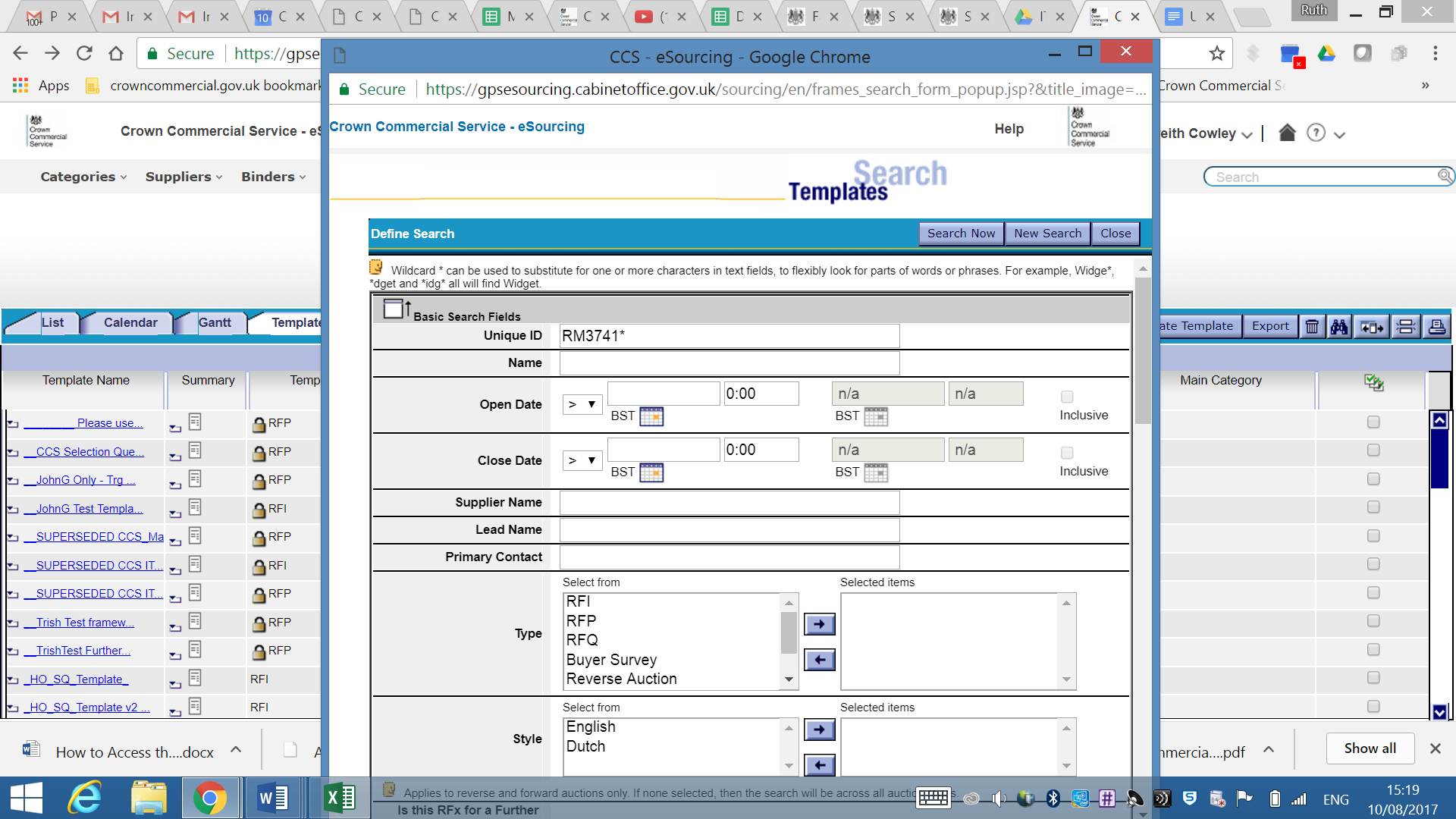 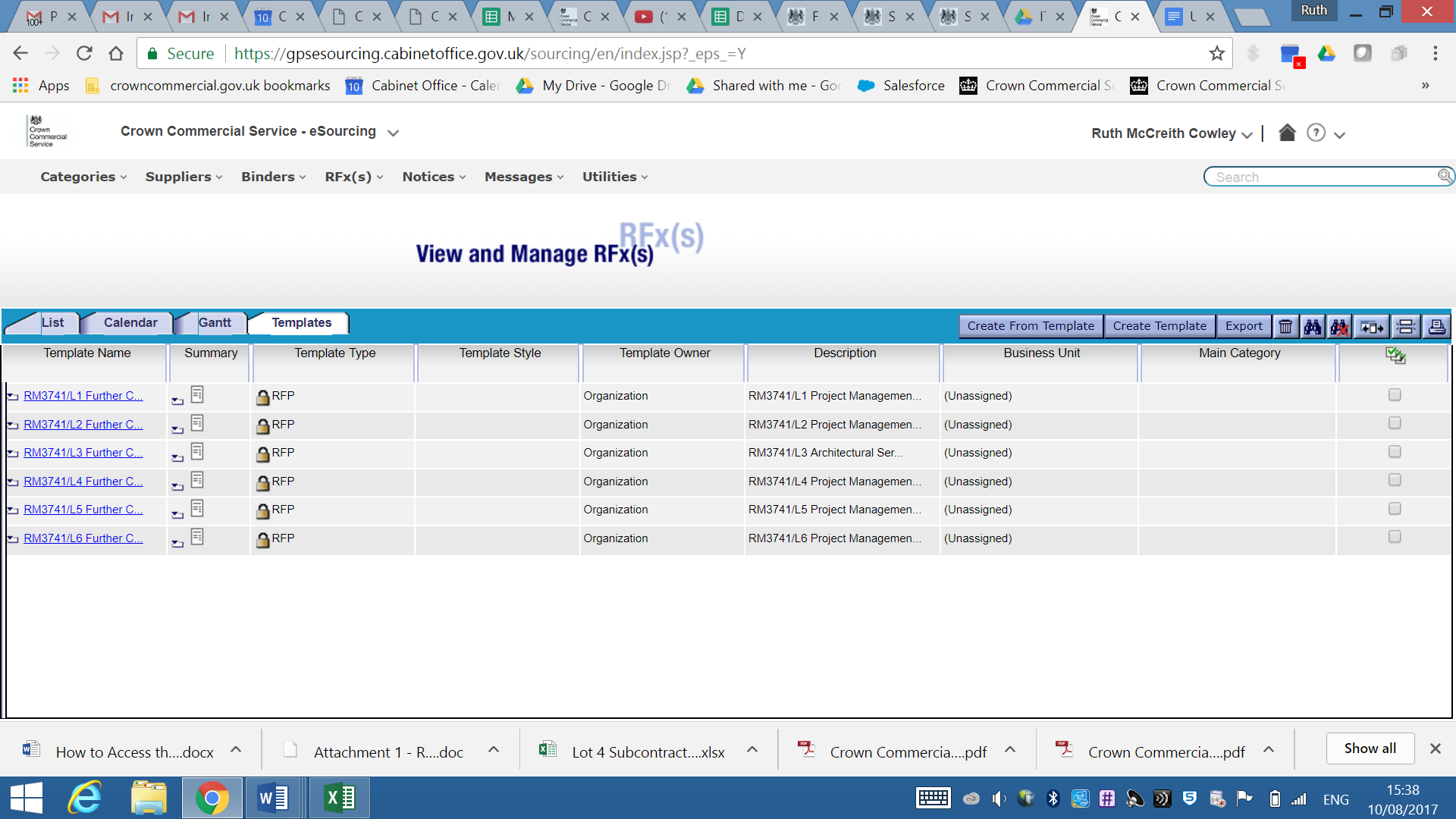 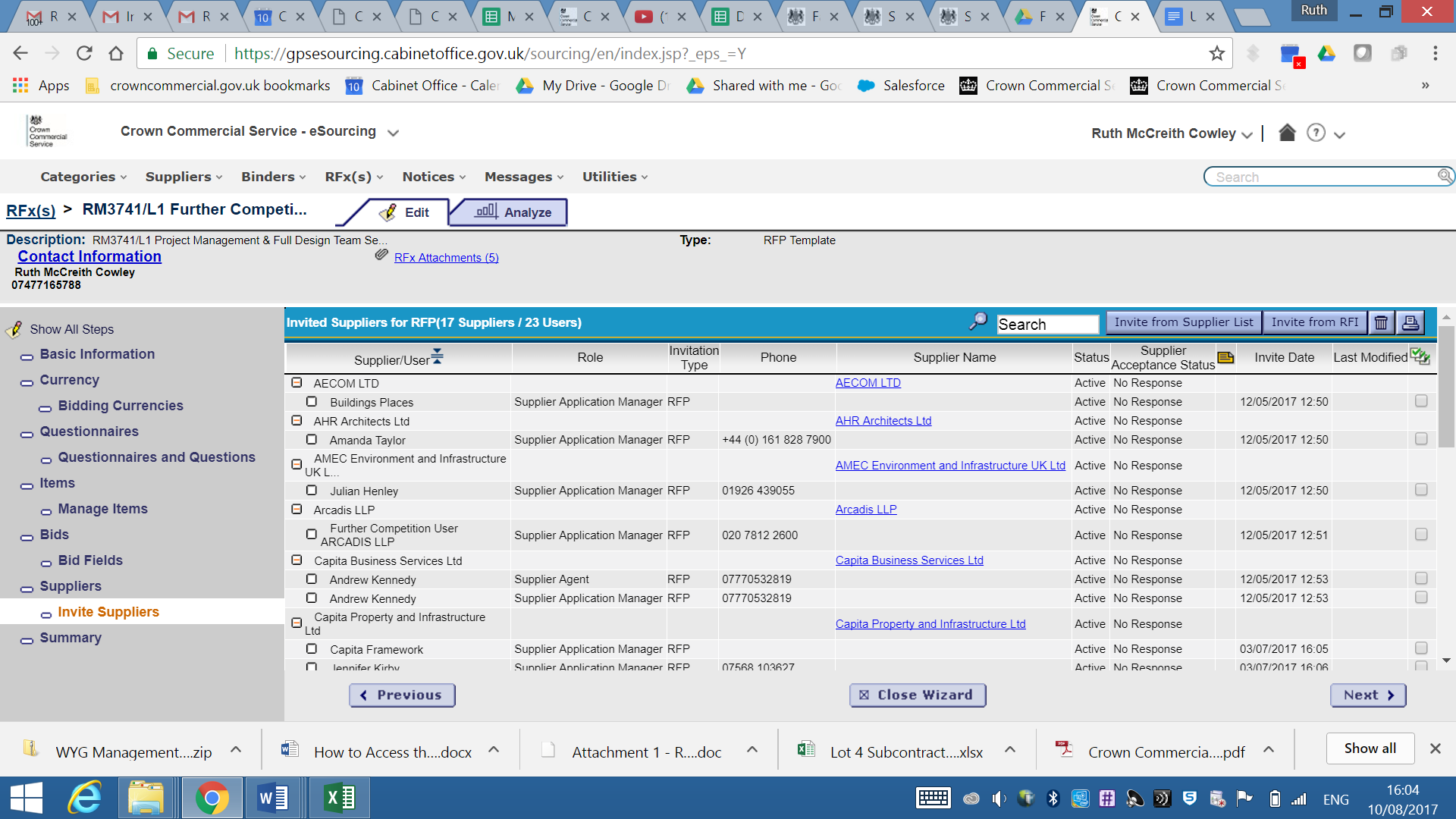 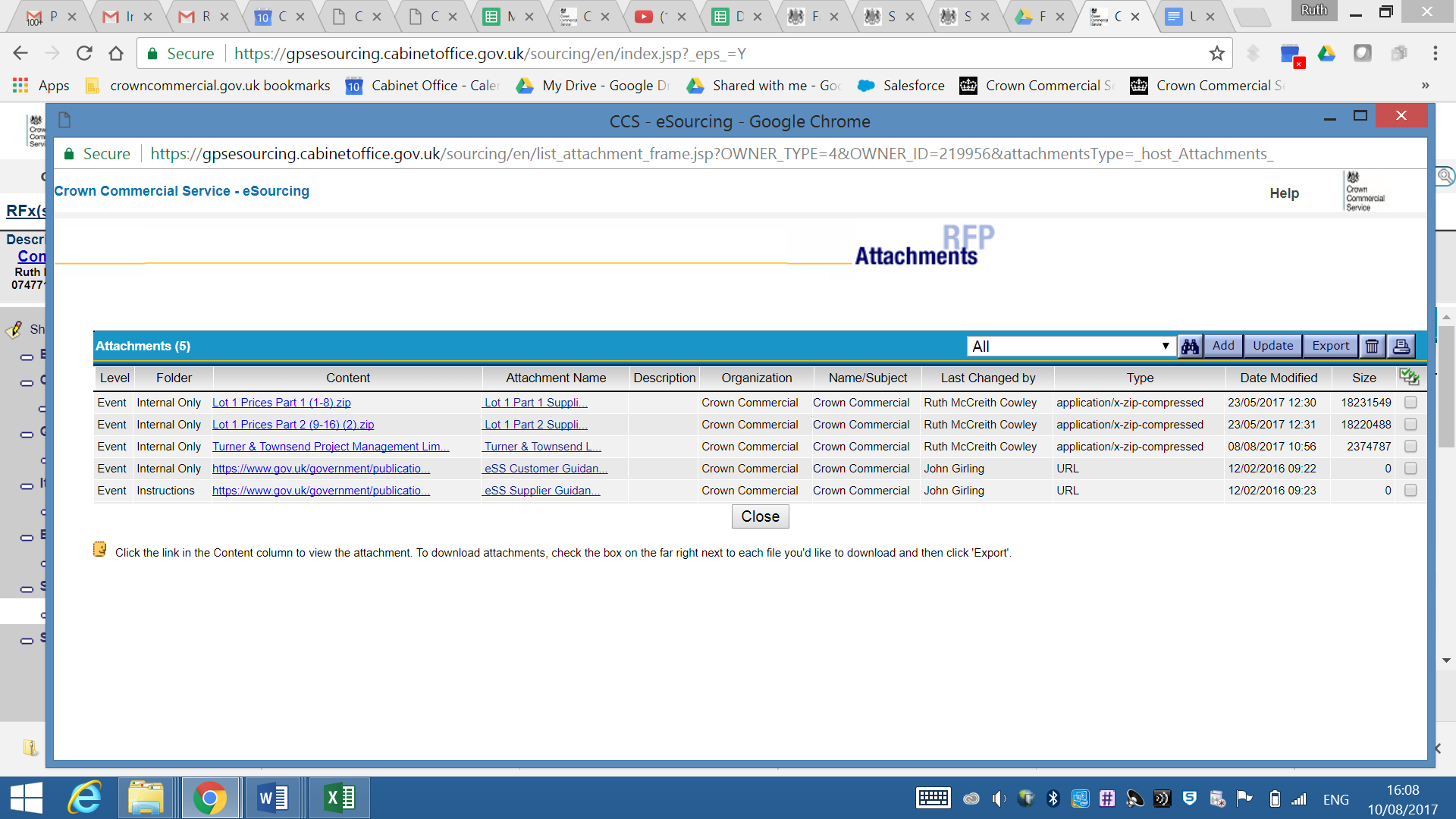 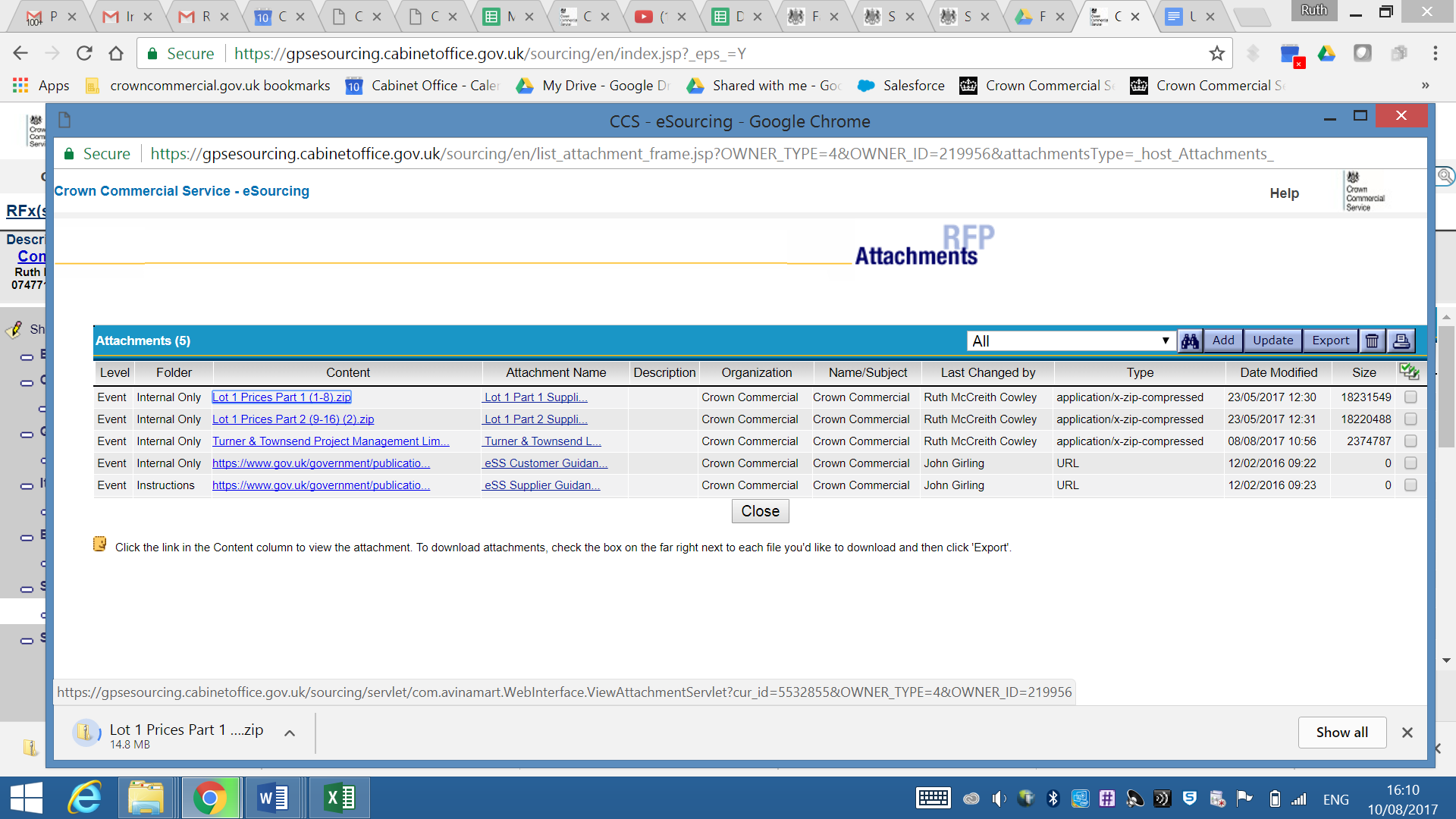 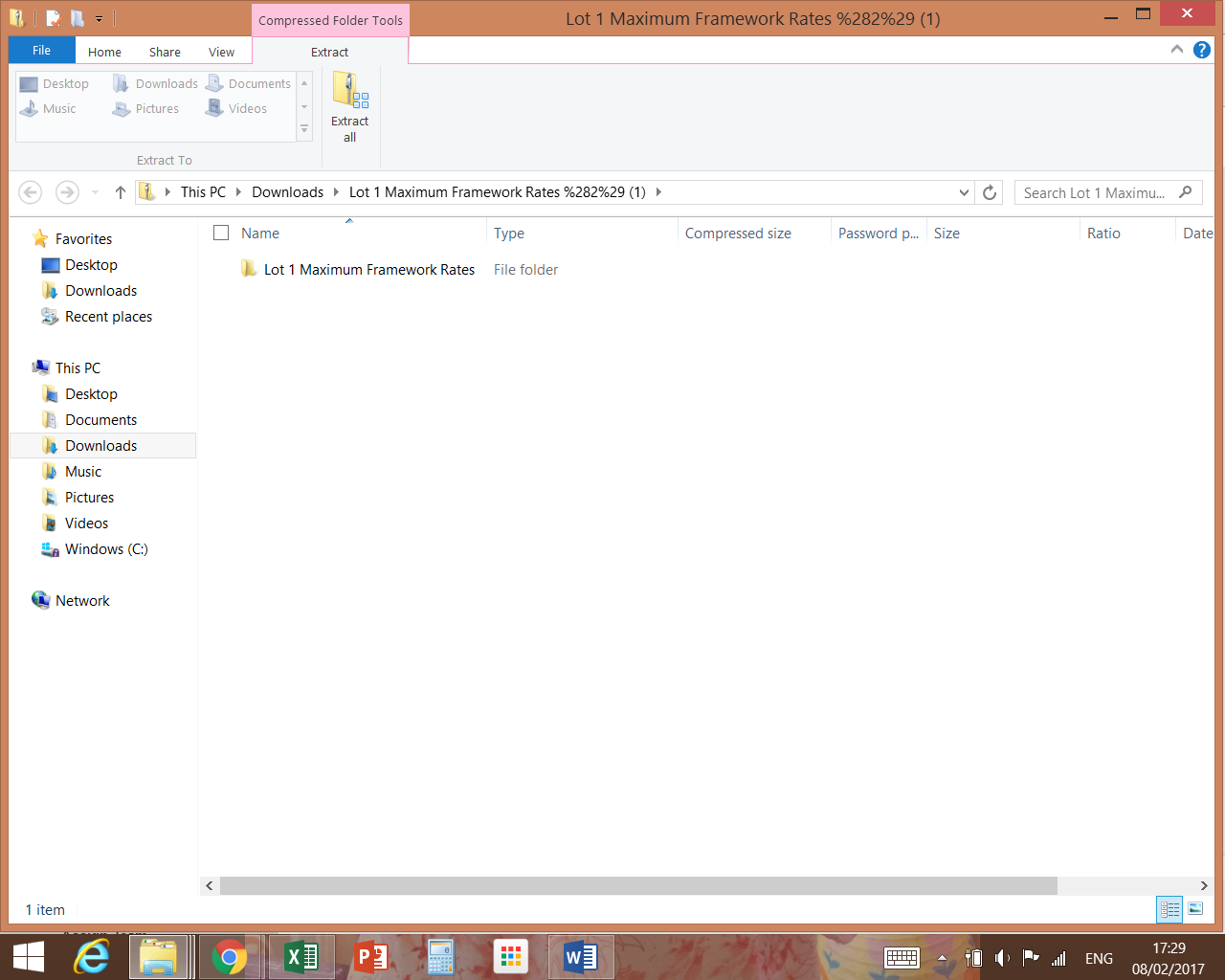 